Инструкция по работе с  Lino-доскойЕСЛИ УЧИТЕЛЬ  НЕ ПРИСЛАЛ ВАМ ПАРОЛЬ ДЛЯ ВХОДА И У ВАС ЕСТЬ ТОЛЬКО ССЫЛКА1. Пройдите по ссылке, которую вам дал учитель.Для просмотра информации регистрация НЕ НУЖНА, для работы с доской необходим вход с логином/паролем (СПРОСИТЕ У УЧИТЕЛЯ).2. Для работы с доской используйте инструменты в правом верхнем углу. Вы можете добавить листик с текстовой информацией, фотографию/картинку с компьютера, видео с YouTube или загрузить любой другой файл.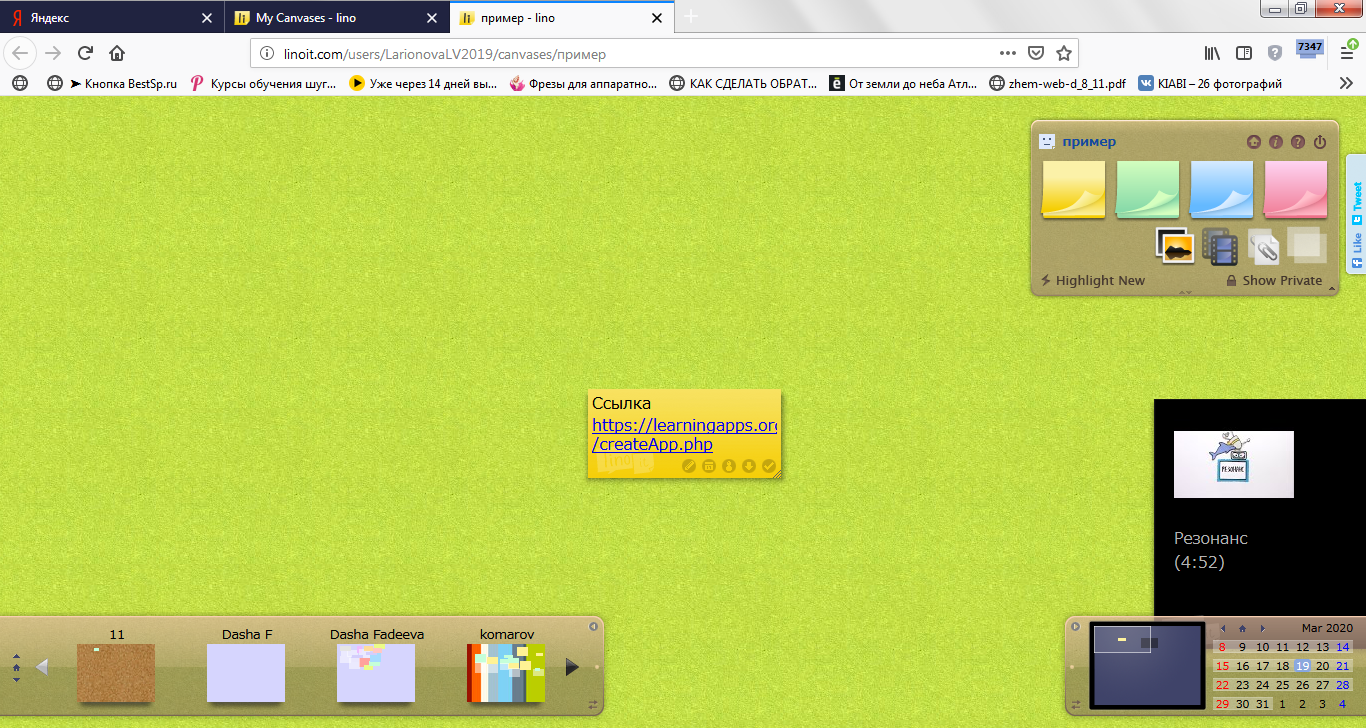 3. Для вставки изображений и загрузки файлов выберите нужный инструмент, в открывшемся окне нажмите кнопку «Обзор», укажите путь к нужному файлу и нажмите кнопку «Post». Кнопка «Post» нажимается для подтверждения каждой публикации.4.Любой созданный объект можно редактировать с помощью кнопки Edit (в правом нижнем углу объекта) или удалить кнопкой Peel of .5. Доска сохраняется автоматически.ЕСЛИ УЧИТЕЛЬ ПРИСЛАЛ ВАМ ПАРОЛЬ ДЛЯ ВХОДА В СИСТЕМУ и  вы будете не только просматривать информацию, но и вносить на доску свои данныеПройдите по ссылкеhttps://linoit.com/session/loginВведите логиин и пароль, которые вам дал учитель.Открываете доску для работы.Для работы с доской используйте инструменты в правом верхнем углу. Вы можете добавить листик с текстовой информацией, фотографию/картинку с компьютера, видео с YouTube или загрузить любой другой файл.Для вставки изображений и загрузки файлов выберите нужный инструмент, в открывшемся окне нажмите кнопку «Обзор», укажите путь к нужному файлу и нажмите кнопку «Post». Кнопка «Post» нажимается для подтверждения каждой публикации.6. Любой созданный объект можно редактировать с помощью кнопки Edit (в правом нижнем углу объекта) или удалить кнопкой Peel of .7. Доска сохраняется автоматически.__________________________________________________________________________________